Podrobná špecifikácia predmetu zákazky„Technická podpora a údržba informačného systému osobných záznamov o cestujúcich“Predmetom zákazky je technická podpora a údržba informačného systému osobných záznamov o cestujúcich - Passenger Name Record (ďalej len „IS PNR“) v pôsobnosti rezortu Ministerstva vnútra SR (ďalej len „MVSR“), ktorá pozostáva z dvoch vzájomne súvisiacich činností, a to z podpory a údržby IS PNR, ktorá zahŕňa zabezpečenie garantovanej funkčnosti, spoľahlivosti a dostupnosti IS PNR tak, aby bola zaistená požadovaná úroveň dostupnosti služieb a rýchle odstránenie prípadných problémov bez negatívneho dopadu na prevádzku IS PNR a z ďalšej možnej úpravy, ktorá zahŕňa modernizáciu a/alebo rozširovanie funkčnosti, ktorá môže byť vynútená budúcimi legislatívnymi zmenami, zmenami pracovných postupov alebo úpravou rozhraní pre externé systémy, s ktorými sa informačný systém integruje alebo môže integrovať, v súlade s Národnou koncepciou informatizácie verejnej správy a ostatnými súvisiacimi relevantnými dokumentmi, ktoré prijala vláda Slovenskej republiky. Požadovaná dĺžka poskytovania služieb je 36 mesiacov.OBSAHOBSAH	21	Základné informácie o IS PNR a popis súčasného stavu	31.1	PIU (Passenger Information Unit) – Národná ústredňa informácií o pasažieroch (NUIP)	41.2	Moduly IS PNR a funkcionalita	51.2.1	Logické členenie aplikačných modulov	51.2.2	Základné funkcionality IS PNR	61.3	Technická architektúra IS PNR	81.4	Aplikačná architektúra IS PNR	91.4.1	Rozhrania	91.4.2	Technologická architektúra	91.4.3	Bezpečnosť	91.4.4	Prevádzka	102	Vymedzenie predmetu zákazky	112.1	Predmetom zákazky je poskytovanie služieb, ktoré zahŕňajú:	112.2	Služby technickej podpory a údržby pre IS PNR – paušálne služby	112.2.1	Riešenie incidentov a čas odoziev	132.3	Služby na objednávku	152.4	Bezpečnosť	162.5	Požiadavky na Projektové riadenie	163	Vymedzenie pojmov a skratiek	17Základné informácie o IS PNR a popis súčasného stavuMinisterstvo vnútra Slovenskej republiky je prevádzkovateľom informačného systému IS PNR. Uvedený systém je prevádzkovaný na vlastnej infraštruktúre MVSR v priestoroch patriacich MVSR. Prevádzku systému vykonávajú a za poskytovanú úroveň služieb zodpovedajú Odbor systémov a komunikácií (OSK), Odbor telekomunikácií (OT) a Odbor aplikácií (OA) Sekcie informatiky, telekomunikácií a bezpečnosti MVSR. IS PNR bol vytvorený na základe Zmluvy o dielo č. SITB-V-8-49/2017-OB-OZRA zo dňa 5.10.2017 v súlade so smernicou o využívaní údajov zo záznamov o cestujúcich (PNR) na účely prevencie, odhaľovania, vyšetrovania a stíhania teroristických trestných činov a závažnej trestnej činnosti (EU Passenger Name Record directive), ktorá reguluje používanie osobných záznamov o cestujúcich (PNR) pre prevenciu, odhaľovanie, vyšetrovanie a stíhanie terorizmu a závažnej trestnej činnosti. Smernica EÚ o PNR zaväzuje letecké spoločnosti odovzdať krajinám EÚ údaje o svojich cestujúcich s cieľom pomôcť orgánom v boji proti terorizmu a závažnej trestnej činnosti. IS PNR sa riadi najmä nasledovnou legislatívou:Smernica Európskeho parlamentu a rady (EÚ) 2016/681 z 27. apríla 2016 o využívaní údajov zo záznamov o cestujúcich (PNR) na účely prevencie, odhaľovania, vyšetrovania a stíhania teroristických trestných činov a závažnej trestnej činnosti.Smernica Rady 2004/82/ES z 29. apríla 2004 o povinnosti dopravcov oznamovať údaje o cestujúcichZákon NR SR č. 171/1993 Z. z. o Policajnom zbore v znení neskorších predpisov Zákon č. 18/2018 Z.z. o ochrane osobných údajov IS PNR zabezpečuje systematické zhromažďovanie, spracovávanie a uchovávanie údajov PNR o cestujúcich v leteckej doprave, ktoré sa využívajú na účely prevencie, odhaľovania, vyšetrovania a stíhania teroristických trestných činov a závažnej trestnej činnosti. Leteckí dopravcovia prevádzkujúci lety z/na územie Slovenskej republiky majú povinnosť zaslať údaje API a PNR Národnej ústredni informácií o pasažieroch úradu medzinárodnej policajnej spolupráce prezídia PZ. Informácie o pasažieroch sú získavané v rôznych formátoch (definovaných Vykonávacím rozhodnutím  EK č. 759/2017) a sú leteckými dopravcami poskytované v dvoch dávkach, 24 hodín pred odletom (T24) a po uzavretí boardingu (T0) jedinému určenému útvaru Národnej ústredni informácií o pasažieroch na úrade medzinárodnej policajnej spolupráce prezídia Policajného zboru – NÚIP ÚMPS PPZ prostredníctvom IS PNR.Štruktúra údajov PNR:PIU (Passenger Information Unit) – Národná ústredňa informácií o pasažieroch (NUIP)Moduly IS PNR a funkcionalita Logické členenie aplikačných modulovAplikačné vybavenie pozostáva z dvoch aplikačných modulov:PNR Gate:Tento modul zabezpečuje komunikáciu s leteckými dopravcami. Komunikácia je zabezpečená dvomi spôsobmi. Prvý spôsob je prostredníctvom nakonfigurovania IPSec VPN tunela medzi konkrétnym leteckým dopravcom a infraštruktúrou MVSR. Tento spôsob sa používa pri prenose údajov prostredníctvom IBM MQ protokolu. Druhý spôsob je cez Internet (HTTPS protokol). Týmto spojením môže letecký dopravca využívať na vkladanie dát webový portál PNR Gate alebo môže použiť WS (webové služby). Kvôli bezpečnosti sú všetky end-pointy pre prístup cez Internet vypublikované na Security Gateway-i. Podpora prenosových protokolov na bezpečný prenos správ je podľa vykonávacieho rozhodnutia komisie (EÚ) 2017/759 z 28. apríla 2017 •	IBM MQ•	IATA Type B•	Profil AS4 eBMS 3.0 verzia 1.0, štandard OASISTieto protokoly sú technicky implementované pre B2B rozhrania ako:•	IBM MQ•	WS over HTTPSPre malé dopravné spoločnosti sú zverejnené aj nasledovné rozhrania:•	Webová stránka umožňujúca upload súboru•	Webový formulár, ktorý slúži na ručné zadávanie údajovKvôli kontrole včasného doručovania údajov sa tento modul integruje aj na Letové prevádzkové služby Slovenskej republiky (ďalej už len LPS), prostredníctvom ktorých odoberá a vyhodnocuje jednotlivé letové plány.Modul PNR Gate zabezpečuje prvotné spracovanie údajov do jednotnej podoby, ktoré následne poskytuje modulu PNR Core.PNR Core:Vykonáva spracovanie prijatých štruktúrovaných údajov, vyhodnocuje riziká pasažierov a poskytuje GUI pre používateľov aplikácie s potrebnými biznis funkcionalitami. Základná funkcionalita spočíva v komunikácii so systémami MVSR, voči ktorým IS PNR vykonáva lustrácie prvej úrovne. Lustrácia sa vykonáva v relevantných policajných systémoch:Modul PNR Core volá aktuálne vystavené služby externých systémov CLK, FADO a MIGRA cez technické účty vytvorené a určené len pre tento účel.Nasledujúci obrázok znázorňuje logickú komunikáciu v rámci IS PNR ako volanie WS smerom na jednotlivé externé moduly: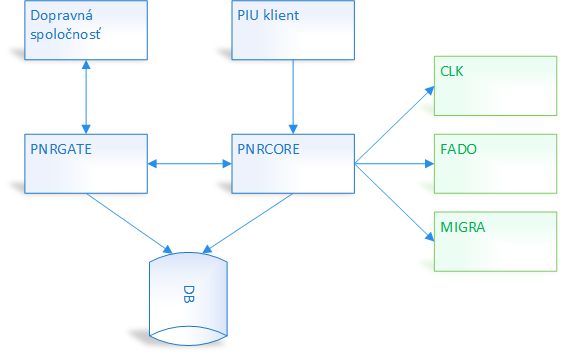 Základné funkcionality IS PNRZákladné funkcionality dostupné v rámci modulu PNR Gate:Spracovanie dát od leteckých dopravcovPríjem RAW dát spôsobmi uvedenými v bode 1.2.1. vyššie a ich uloženie do databázyValidácia správnosti dátTransformácia dát do štruktúrovanej podobyZasielanie štruktúrovaných dát do modulu PNR CoreSpracovanie letových plánov z LPSFunkcionality dostupné pre malého leteckého dopravcu prostredníctvom Web formulára HTTPS:Prihlásenie sa do Web formulára Vloženie PNR/API údajovVloženie Letových plánovAdministrátorské činnostiZákladné funkcionality dostupné v rámci modulu PNR Core – funkcionality sú dostupné pre PIU a pre administrátorov IS podľa jednotlivých rolí:Automatizované funkcionalityPríjem štruktúrovaných dát z modulu PNR Gate a ich spracovanie Vykonanie automatických lustrácií úrovne 1 v cieľových IS MVSRVykonanie automatických lustrácií úrovne 2 voči WatchlistomVykonanie automatických lustrácií úrovne 3 voči Štruktúrovaným vyhľadávacím kritériámDepersonalizácia dátPrihlásenie sa do aplikácie PNR Core Základné činnosti PNRLetová tabuľa         - Detail letu         - Detail dávky         - Lustrácie a iné dáta pasažiera v dávkeLustrácie letuZoznam vecí na riešenie         - Zoznam hitov         - Zoznam notifikáciíSpráva letových plánovVyhľadávanie v dátach PNRPodrobné vyhľadávanie v PNR dátachStotožnenie identítOdstotožnenie pasažiera z identityVyhľadanie v loguZobrazenie RAW dátVyhľadávanie v RAW dátachZoznam mojich neletových notifikáciíPrezeranie notifikáciíVzťahy         - Vytvorenie         - VymazanieWatchlist         - Vloženie / aktualizácia záznamu WL         - Vyhľadávanie nad Watchlistom         - Prezeranie zostávŠtruktúrované vyhľadávacie kritéria         - Vloženie / aktualizácia         - Odskúšanie         - Prezeranie zostávŽiadosti o odkrytie depersonalizovaných údajov         - Vytvorenie         - Posúdenie         - Zoznam mojich žiadostí         - Prezeranie žiadostíExporty údajov         - Export pasažieraŠtatistiky a reporty         - Štatistika pre EU komisiu         - Štatistika prijatých dát od LS         - Štatistika profilov         - Štatistika zlyhanie lustrácie         - Počet hitov L2,L3 podľa útvaru         - Počet riešených kandidátov na hit podľa systému         - Prezeranie zostávSpráva číselníkovAutorizačný modulSpráva subjektov         - Vytvorenie subjektu         - Správa subjektovSpráva účtov         - Vytvorenie účtu         - Správa subjektov         - Konfigurácia povolenkých pracovísk pre používateľaSpráva rolíPriradenie účtov k rolePriradenie rolí k účtuPriradenie rolí k činnostiPriradenie činnosti k roleAplikovanie zmenového konaniaExport používateľovPrezeranie zostávSpráva aplikácieČinnosti administrátoraStav reportovZmena heslaZmena pracoviskaPoskytnutie vybraných údajov o pasažieroch OHK a externým subjektom prostredníctvom integračných rozhraníTechnická architektúra IS PNR Pre potreby implementácie IS PNR boli vytvorené dve prostredia – testovacie a produkčné. Obe tieto prostredia sú prevádzkované v priestoroch ministerstva vnútra. Produkčné prostredie používa architektúru geografického klastra.Aplikačná architektúra IS PNRRozhraniaPoužité rozhrania v rámci IS PNR sú implementované ako webové služby. Technologicky je použitý všeobecne akceptovaný štandard vhodný do heterogénnych prostredí, komunikácia aj možná aj cez firewall-y (port 80, 443). Založený na XML štandarde, podporuje SSL bezpečnosť (príp. vyššiu bezpečnosť na aplikačnej vrstve). Súčasťou je aj meta-popis (Web Service Definition Language - WSDL), čo umožňuje plný late binding.WS je jednoduchý protokol vhodný pre state-less aplikácie bez potreby exponovať lokálnu transakciu. V IS PNR sú takto zverejnené všetky služby.Vstupno-výstupné parametre: Vstup: XML súbor, Výstup: XML súborTechnologická architektúraArchitektúraAplikácia je postavená ako 3-vrstvová postavená z vrstiev:Prezentačnej logiky – GUIBusiness logikyDatabázových služiebPoužité technológiePrezentačná vrstva:	JavaScript, JScript, DHTML, XML, XSLT, JSP, StrutsStredná vrstva:IBM WebSphere, EJB, SOAP, JDBCDatabázová vrstva:	IBM DB2 Enterprise server edition, TextSearchverzia 11.1.2.2, v roku 2024 upgrade na 11.5Klient:Internet Explorer 8,9,10,11Microsoft Edge s jadrom Chromium (verzia 121.0.2277.98)BezpečnosťWire protokol – HTTP/S, bezpečný kanál, integrita dátLDAP autentifikáciaAplikačná autorizáciaDôveryhodné prostredieAplikačné roleJedna J2EE rolaPrístup do databázy jedným účtomPrevádzkaPoskytované sú  služby podpory cez Call Centrum a Help Desk  MVSR, ako aj prostredníctvom implementovaného systému CA Service Desk Manager, kde je možné evidovať jednotlivé incidenty. 	Vymedzenie predmetu zákazky Predmetom zákazky je poskytovanie služieb, ktoré zahŕňajú:Pozáručný autorizovaný servis IS PNR. Poskytovateľ musí garantovať čas odstránenia poruchy tak ako je uvedené.Služby technickej podpory a údržby pre IS PNR – paušálne službyKeďže technická dokumentácia k  systému osobných záznamov o cestujúcich - Passenger Name Record (ďalej len „IS PNR“) je utajovanou skutočnosťou stupňa utajenia Vyhradené a v prípade potreby je k nahliadnutiu na Sekcii informatiky, telekomunikácií a bezpečnosti Ministerstva vnútra Slovenskej republiky pre oprávnené osoby na oboznamovanie sa s utajovanými skutočnosťami.V rámci prevádzkovej podpory a údržby sa požaduje poskytovanie servisných služieb v zodpovedajúcej kvalite zaisťujúcej správnu, spoľahlivú a bezpečnú prevádzku IS PNR. Servisnými službami sa pre účel predmetu zákazky rozumie podpora produkčnej prevádzky a zaistenie údržby IS PNR. V rámci podpory a prevádzky systému požadujeme od uchádzača poskytovanie prevádzkovej podpory a údržby systému počas trvania zmluvy. Verejný obstarávateľ požaduje od uchádzača zabezpečiť pravidelnú podporu a údržbu pri riešení Incidentov pre pracovníkov podpory 3. úrovne (L3 support) pre IS PNR na aplikačnej,  a databázovej úrovni a to najmä pre tieto služby:Požadovaná štandardná podpora pre produkčné prostredie je v čase od 8.00 do 16.00 hod. počas pracovných dní v rozsahu 8x5. Ide o služby zabezpečenia podpory prevádzky a údržby aplikačnej infraštruktúry a APV v prevádzkyschopnom stave v súlade so schválenou špecifikáciou riešenia. Služby podpory prevádzky môžu byť poskytované prostredníctvom vzdialeného prístupu len po dohode s  Obstarávateľom. Obstarávateľ požaduje riadenie incidentov prostredníctvom ServisDesku MVSR (CA Servis Desk Manager). Uchádzačovi bude na daný servis desk na požiadanie sprístupnená integrácia. Obstarávateľ požaduje jedenkrát mesačne spracovanie prehľadného výkazu vzniknutých incidentov a skutočného času ich odstránenia ako doklad o dodržaní dohodnutej úrovne požadovaných služieb a reakčných dôb.Obstarávateľ taktiež požaduje jedenkrát mesačne spracovanie prehľadného výkazu realizácie profylaktických a konzultačných činností a realizácie malých úprav IS. Čerpanie bude vykazované na základe jednotky človekohodina.Detailný proces nahlasovania a riešenia identifikovaných incidentov, ako aj evidencie profylaktických činností, konzultácií a úprav IS, bude upravený samostatným predpisom schváleným medzi Objednávateľom a Poskytovateľom. V rámci tejto služby budú zabezpečené nasledovné úpravy IS PNR:úpravy súvisiace s pripájaním ďalších leteckých dopravcov - vykonanie úprav, modifikácií a/alebo doladenia APV na základe analýzy dát od dopravcov, ktoré budú zohľadňovať špecifické podmienky poskytovania údajov jednotlivými leteckými spoločnosťami,implementácia malých funkčných zmien APV,konfiguračné zmeny a zmeny nastavení.Rozsah služby nesmie presiahnuť počet MD prislúchajúcich danému mesiacu (15 MD (120 človekohodín)). V prípade, ak rozsah prácnosti úpravy presiahne počet MD prislúchajúcich danému mesiacu, nie je možné zmenu realizovať v rámci paušálnych služieb technickej podpory a údržby. Takéto úpravy budú realizované v rámci služieb na objednávku.Riešenie incidentov a čas odoziev Pri poskytovaní Služieb môže dôjsť k výskytu Incidentov, ktoré sa podľa miery závažnosti delia na:Bežné incidenty (incidenty kategórie B),Kritické incidenty (incidenty kategórie A),Nekritické incidenty (incidenty kategórie C). Bezpečnostné incidenty sa považujú za Kritické incidenty, a to aj v prípade, ak závažnosť incidentu nemá vplyv na obvyklú funkčnosť Systému, alebo ak nedosahuje intenzity Kritického incidentu.Poskytovateľ sa zaväzuje dodržať pri riešení Incidentov nasledovné reakčné doby:pri Nekritických incidentoch sa Poskytovateľ zaväzuje začať so zásahom najneskôr do 8 hodín v rámci základného časového pokrytia (t.j. od 8.00 do 16:00 hod. od pondelka do piatku s výnimkou štátnych sviatkov a dní pracovného pokoja) od nahlásenia Nekrytického incidentu,pri Bežných incidentoch sa Poskytovateľ zaväzuje začať so zásahom najneskôr do 4 hodín  v rámci základného časového pokrytia (t.j. od 8.00 do 16:00 hod. od pondelka do piatku s výnimkou štátnych sviatkov a dní pracovného pokoja) od momentu nahlásenia Bežného incidentu,pri Kritických incidendoch sa Poskytovateľ zaväzuje začať so zásahom najneskôr do 2 hodín v rámci základného časového pokrytia (t.j. od 8.00 do 16:00 hod. od pondelka do piatku s výnimkou štátnych sviatkov a dní pracovného pokoja) od nahlásenia Kritického incidentu.Poskytovateľ sa zaväzuje v súčinnosti s technickou podporou Objednávateľa incidenty riešiť až do:ich trvalého vyriešenia, alebo ak nie je objektívne možné incident bez zbytočného odkladu trvale vyriešiť, dozabezpečenia dočasného režimu funkčnosti Informačného systému (funkcia a plánovaná použiteľnosť Informačného systému je odlišná od požiadaviek a funkčnej špecifikácie, avšak táto odlišnosť nemá podstatný vplyv na pôvodne plánované využitie Informačného systému) vytvorením náhradného postupu alebo dočasného riešenia.Poskytovateľ sa zaväzuje odstrániť:Nekritický incident najneskôr do [8 pracovných dní],Bežný incident najneskôr do [2 pracovných dní],Kritický incident najneskôr do [1 pracovného dňa],Požiadavky na riešenie incidentov je Objednávateľ povinný nahlasovať  prostredníctvom informačného systému pre správu požiadaviek a následne aj e-mailom (potvrdzujúcim nahlásený incident) Zoznam osôb oprávnených pre nahlásenie požiadavky na riešenie incidentu zo strany Objednávateľa a ich kontaktné údaje sa Oprávnená osoba Objednávateľa zaväzuje dodať Poskytovateľovi v písomnej forme listinne do 10 dní od nadobudnutia účinnosti SLA Zmluvy; každú zmenu týchto osôb je Objednávateľ povinný bezodkladne nahlásiť Poskytovateľovi písomne listinne alebo e-mailom.Poskytovateľ je povinný príjem požiadavky Objednávateľa na riešenie incidentu potvrdiť, v opačnom prípade je Objednávateľ povinný využiť iný spôsob kontaktovania Poskytovateľa. Poskytovateľ sa zaväzuje pri riešení incidentov postupovať nasledovne:telefonicky sa spojí s technickou podporou Objednávateľa,v prípade potreby je schopný okamžite sa vzdialene pripojiť na infraštruktúru Objednávateľa,v prípade potreby je schopný osobne sa dostaviť do priestorov organizačných jednotiek a prevádzok Objednávateľa.Služby na objednávku Objednávkové služby - na základe osobitných písomných požiadaviek Objednávateľa (ďalej len „Objednávkové služby“), ktorých obsah  bude definovaný na základe dohody Zmluvných strán formou písomných objednávok Objednávateľa, postupom podľa SLA Zmluvy, vychádzajúcich z jednotkových cien uvedených v SLA Zmluve (ďalej len „objednávky“ alebo samostatne ako „objednávka“). Prostredníctvom služieb na objednávku požaduje verejný obstarávateľ realizáciu ďalších požadovaných aktivít nad rámec paušálnych služieb. Takýmito aktivitami sú implementácia požadovaných zmien a nových nevyhnutných funkcionalít do existujúceho APV, realizácia rôznych druhov konzultácií a školení, preventívnych zásahov na úrovni APV, dátových a opravných zásahov, rôzne dátové operácie (čistenie, rekonciliácia, zabezpečenie integrity a konzistencie), vytváranie jednorazových reportov, manuálna oprava nesprávnych dát a podobne, a taktiež odstraňovanie chýb, ktoré boli spôsobené nekorektným zásahom používateľov.  Služby na objednávku sú vyžadované v maximálnom rozsahu 1100 človekodní počas trvania zmluvy.Súčasťou všetkých uskutočnených zásahov do systému, pri ktorých dôjde k zmene zdrojového kódu, uchádzač  poskytne obstarávateľovi tieto zmeny zdrojového kódu na dátovom nosiči vrátane súvisiacej dokumentácie (ak dochádza k jej zmene). BezpečnosťOd uchádzača sa požaduje zabezpečiť, aby  pri poskytovaní služieb sa riadil opatreniami potrebnými na eliminovanie a minimalizovanie hrozieb a rizík pôsobiacich na existujúci systém z hľadiska narušenia jeho bezpečnosti, spoľahlivosti a funkčnosti.  To znamená, že musia byť splnené požiadavky vyplývajúce z:nariadenia č. 2016/679 o ochrane fyzických osôb pri spracúvaní osobných údajov a o voľnom pohybe takýchto údajov (GDPR)zákona č. 18/2018 Z. z. o ochrane osobných údajovzákona č. 95/2019 Z. z. o informačných technológiách vo verejnej správe a o zmene a doplnení niektorých zákonov vyhlášky 179/2020 Z. z. ktorou sa ustanovuje spôsob kategorizácie a obsah bezpečnostných opatrení informačných technológií verejnej správyzákona č. 69/2018 Z. z. o kybernetickej bezpečnostiplatných bezpečnostných smerníc MVSRprevádzkových postupov súvisiacich s poskytovaním SLAPožiadavky na Projektové riadenie Požaduje sa splnenie nasledovných požiadaviek:Obstarávateľ požaduje od uchádzača projektový manažment počas celej doby trvania zmluvy V prípade služieb na objednávky väčšieho rozsahu, riadenie týchto služieb musí prebiehať v súlade s vyhláškou č. 85/2020 Z. z. o riadení projektov.Vymedzenie pojmov a skratiekTabuľka č.1 Prehľad definície použitých pojmov a skratiek uvedených v dokumentecelé meno a celé priezvisko, pohlavie, dátum narodenia a štátnu príslušnosť cestujúceho,(2) číslo a druh cestovného dokladu alebo dokladu totožnosti, ktorým sa cestujúci preukázal, názov krajiny, v ktorej bol vydaný a dátum uplynutia jeho platnosti,(3) dátum, čas a miesto odletu a dátum, čas a miesto príletu vrátane čísla letu a názvu leteckého dopravcu,(4) počet a mená ďalších cestujúcich v rámci jedného lokalizačného záznamu o cestujúcom,(5) celú trasu pre konkrétny záznam o cestujúcom vrátane počiatočného letiska nastúpenia až po posledné cieľové letisko,(6) celkový počet cestujúcich,(7) informácie týkajúce sa spoločných letových kódov,(8) lokalizačný údaj záznamu o cestujúcom, oddelené alebo rozdelené informácie o ďalších cestujúcich,(9) dátum rezervácie a vystavenia letenky, ďalšie informácie o vystavení letenky vrátane čísla letenky a údajov zaznamenaných v rámci automatizovaného výpočtu cestovného, informácie o častých cestujúcich,(10) číslo sedadla a iné informácie o sedadle,(11) informácie o batožine,(12) dátum plánovanej cesty,(13) kontaktné údaje v rozsahu adresa, telefónne číslo a e-mailová adresa,(14) informácie o všetkých spôsoboch platby vrátane fakturačnej adresy, o cestovnej agentúre alebo o zástupcovi cestovnej agentúry,(15) štádium cesty cestujúceho vrátane potvrdenia odletu, stav vybavenia, informáciu o prípadoch, keď sa cestujúci nedostavil k odletu alebo informáciu o prípadoch, keď sa cestujúci dostavil bez rezervácie,(16) všeobecné informácie, napríklad informácie o maloletom bez sprievodu vrátane jeho mena, priezviska, pohlavia, veku a jazyka, ktorým hovorí, meno a kontaktné údaje podľa písmena m) osoby, ktorá ho sprevádza k odletu a jej vzťah k maloletému, meno, priezvisko a kontaktné údaje podľa písmena m) osoby, ktorá ho sprevádza po prílete a jej vzťah k maloletému, meno a priezvisko sprevádzajúceho pracovníka prevádzkovateľa letiska alebo leteckého dopravcu pri odlete a prílete,(17) všetky zmeny údajov uvedených v písmenách a) až p).Požadované paušálne službyPopis požadovanej  paušálnej službySLA - Časové pokrytie službyPoskytovanie služieb analýzy incidentov APV a návrh eskalačných procedúr (HelpDesk)V rámci tejto služby bude zabezpečená analýza incidentov, ich príčin a aj dopadov. Súčasťou služby je návrh eskalačných procedúr, prostredníctvom, ktorých sa zabezpečí obnovenie normálneho stavu APV, identifikujú sa dopady na súvisiace APV a vypracuje sa postup pre odstránenie dopadov a príčin incidentu.8x5od 8:00 do 16:00Riešenie incidentov APV prostredníctvom servisných zásahov v súlade so schválenými eskalačnými procedúrami.V rámci tejto služby sa realizuje samotné odstránenie incidentov alebo podpora pri odstraňovaní incidentov na základe eskalačných procedúr8x5od 8:00 do 16:00Plánovanie nasadzovania aktualizácií, záplat a opráv APVPri nasadzovaní aktualizácii sa bude vytvárať plán, okrem časového a organizačného hľadiska sa musí počítať aj s prípadnými závislosťami a dopadmi na iné systémy. Tieto činnosti sa musia vykonať aj v prípade nasadzovania zmien na súvisiacich systémoch, ktoré by mohli mať dopad na systémy, ktoré sú podporované v rámci tejto SLA8x5od 8:00 do 16:00Poskytovanie služieb podpory testovania aktualizácií, záplat a opráv APVV rámci tejto služby bude zabezpečená technická a metodická podpora zamestnancom MVSR pri testovaní aktualizácií, záplat a opráv APV. Budú sa poskytovať napr. informácie o správnom postupe realizácie testovacích scenárov, informácie o požadovaných konfiguráciách systémov atď., t.j. súčinnosť pri príprave testovania APV8x5od 8:00 do 16:00Podpora realizácie inštalácie a konfigurácie APV na požiadanie počas nasadzovania zmien pri zmenách APVNa základe požiadaviek zákazníka bude realizovaná podpora prevádzky APV pre zabezpečenie nasadzovania zmien v IS PNR na dohodnutom mieste a rozsahu a pre dohodnuté APV8x5od 8:00 do 16:00Poskytovanie konzultačných služieb pre prevádzku APV vrátane identifikácie požiadaviek na dimenzovanie technologického prostredia pre APV, pri zálohovaní a pri  monitoringu APVTieto služby sa poskytujú pre OSK, pre zabezpečovanie prevádzky v zmysle prevádzkovej technickej dokumentácie - identifikácia výkonnostných požiadaviek a pre  zabezpečenie podpory bežných prevádzkových činností v rozsahu do 1 človekodňa mesačne8x5od 8:00 do 16:00Poskytovanie služieb podpory realizácie pravidelných preventívnych zásahov na úrovni APVProfylaktika (kontrola nastavení, chybových hlásení, behu procesov, preventívne operácie/zásahy) v rozsahu do 1 človekodňa mesačne8x5od 8:00 do 16:00Realizácia malých úprav IS PNRV rámci tejto služby budú realizované nevyhnutné úpravy APV súvisiace s pripájaním leteckých spoločností, nutné zmeny funkčnosti, zmeny konfigurácie a nastavení, dátové operácie, predpis na výber dát (selecty) na požiadanie zákazníka v rozsahu maximálne do 15 človekodní mesačne.8x5od 8:00 do 16:00Údržba informácií o konfiguračných položkách APVÚprava dokumentácie8x5od 8:00 do 16:00Riadenie SLARiadenie jednotlivých služieb podpory a údržby8x5od 8:00 do 16:00Kategória chýbPrioritaDoba odozvyDoba dodania opravy, náhradného riešenia doKritická (kategória A)Veľmi vysokádo 2* hodín1 pracovného dňaVážna (kategória B)Vysokádo 4* hodín2  pracovných dníDrobná (kategória C)Normálnado 8* hodín8 pracovných dníPríklad služieb na objednávku Popis službyImplementácia zmien APVRealizácia rozšírenia a zmien APV na základe požiadaviek zákazníka (napr. legislatívne zmeny, zmeny funkcionalít vyplývajúcich zo zmeny procesov a pod.), vyhotovenie analytických podkladov, implementácia, testovanie a úprava súvisiacej aplikačnej a/alebo používateľskej dokumentácie.Dátové operácie, konsolidácia databázových nezrovnalostí voči zdrojovým údajom, jednorazové reportyČistenie, rekonsiliácia, zabezpečenie integrity a konzistencie dát, manuálna oprava nesprávnych dát a/alebo oprava nesprávnych dát na základe vytvoreného skriptu, na základe požiadaviek zákazníka, predpis na výber dát (selecty) na požiadanie zákazníka.Podpora realizácie preventívnych zásahov na úrovni APVProfylaktika (kontrola nastavení, chybových hlásení, behu procesov, preventívne operácie/zásahy) nad rámec rozsahu paušálnych služieb.Všeobecné konzultačné službyÚčasť na stretnutiach, posudzovanie materiálov, vyjadrenia a služby právneho experta pre informačné technológie pod. nad rámec rozsahu paušálnych služieb.ŠkoleniaPreškoľovanie zamestnancov prevádzky a používateľov IS PNR na základe požiadavky zákazníka.Pojem / skratkaVysvetlenieAPV Aplikačné programové vybavenie B2BBusiness to businessCLKCentrálna lustračná konzolaDBDatabázaDB2 ESEDB2 Enterprise server edition - relačná databáza firmy IBMDHTMLDynamické HTML - súbor technológií na vývoj webových stránokEJBEnterprise JavaBeans (EJB) - aplikačné programovacie rozhranie Java (API) pre platformu JavaEMONIS MVSR slúžiaci na monitorovanie osôb a vecíEÚEurópska úniaFADOIS MVSR na pátranie po falzifikátoch dokladovGDPRGeneral Data Protection Regulation (všeobecné nariadenie na ochranu osobných údajov) GUIGrafické používateľské rozhranieHITPozitívna lustrácia - nájdený záznam v cieľovom systéme, ktorý vyhovuje kritériam lustrácieHTTPSHypertext Transfer Protocol Secure (hypertextový prenosový protokol - bezpečná verzia protokolu)IATA Type BTyp správy od IATA ( International Air Transport Association )IBM MQIBM Message Queue - rodina middlewarových produktov orientovaných na správyIEInternet ExplorerINBOIS MVSR slúžiaci na evidenciu nežiadúcich osôb a na evidencia blokovaných osôb, dopravných prostriedkov a vecíIS PNRInformačný systém Passenger Name Record (Informačný systém osobných záznamov o cestujúcich)ISVSInformačný systém verejnej správyITInformačné technológieJavaScriptSkriptovací programovací jazykJDBCJava Database Connectivity (JDBC) - aplikačné programovacie rozhranie Java (API) pre platformu Java, definuje prístup k databázeJScriptSkriptovací programovací jazykJSPJavaServer Pages - technológia tvorby dynamických stránok na webovom serverLPSLetové prevádzkové službyMIGRAIS MVSR migrácie a medzinárodnej ochranyMSMicrosoftMVSRMinisterstvo vnútra Slovenskej republikyNC SIS IINárodna kópia Schengenského informačného systému druhej generácieNÚIP Národná ústredňa informácií o pasažieroch OAOdbor aplikáciíOHKOddelenie hraničnej kontrolyOSKOdbor systémov a komunikáciíOTOdbor telekomunikáciíPATRDOCIS MVSR na pátranie po dokumentochPATROSIS MVSR na pátranie po osobáchPIUPassenger information unitPNRPassenger Name RecordPNR CoreKomunikačný modul aplikácie IS PNR, ktorý zabezpečuje prenos a spracovanie údajov od leteckých dopravcov PNR GateModul aplikácie - Jadro systému IS PNR PPZPrezídium Policajného ZboruRAW dátaVstupné dáta letu s pasažiermi poskytnuté Leteckým dopravcom pred transformáciamiSFTPSecure File Transfer Protocol - bezpečný prenos súborovSITBSekcia informatiky, telekomunikácií a bezpečnostiSLAService-level agreement, (Dohoda o poskytovaní služieb)SOAPSimple Object Access Protocol – základná vrstva komunikácie medzi webovými službamiSRSlovenská republikaSSGSecure Services GatewayStrutsOpen source pomocný rámec pre vytváranie webovych aplikácií v programovacom jazyku JavaSWSoftwareT0Dávka od leteckého dopravcu zaslaná v čase odletu (po boardingu)T24Dávka od leteckého dopravcu zaslaná v čase 24h pred plánovným časom odletuÚMPSÚrad medzinárodnej policajnej spolupráce Prezídia Policajného ZboruWebSphereAplikačný server vyvinutý spoločnosťou IBMWLWatchlist - zoznam záujmových objektovWSWeb Service (Webová služba)XMLeXtensible Markup Language, rozšíriteľný značkovací jazykXSLTExtensible Stylesheet Language Transformations - je jazyk určený na transformovanie XML